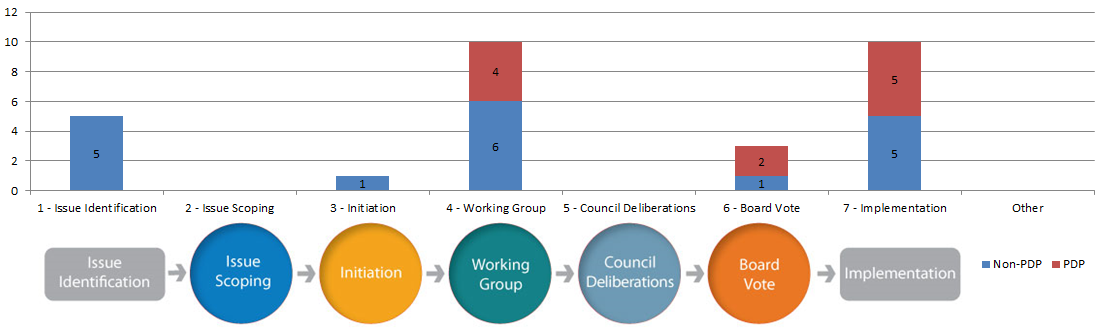 Last updated: 18 July 2016This list includes GNSO Council projects. It does not reflect the full granularity of each task, just current status and next scheduled action(s).PhaseTitleLinks1 - Issue IdentificationGNSO Council Action Items [refer to list on wiki]LINK2 - Issue Scoping- none -3 - InitiationNew gTLD Auction Proceeds Drafting TeamLINK4 - Working GroupGNSO Rights & Obligations under Revised ICANN Bylaws Drafting Team (RODT)LINK4 - Working GroupReview of All Rights Protection Mechanisms in All gTLDs PDP (RPM)LINK4 - Working GroupNew gTLD Subsequent Procedures PDPLINK4 - Working GroupNext-Generation gTLD Registration Directory Services (RDS) to replace WHOIS (WHOIS PDP)LINK4 - Working GroupCurative Rights Protections for IGO/INGOs PDP (IGO-INGO-CRP)LINK4 - Working GroupGNSO Standing Committee on Improvements (SCI – Will be replaced by newly chartered GNSO Improvements)LINK4 - Working GroupGAC-GNSO Consultation Group on Early Engagement (GAC-GNSO-CG)LINK4 - Working GroupCross-Community Working Group to develop a Framework of Principles for Future CWGs (CWG-Principles)LINK4 - Working GroupCross-Community Working Group to develop a framework for the use of Country and Territory names as TLDs (CWG-UCTN)LINK4 - Working GroupCross-Community Working Group on Internet Governance (CWG-IG)LINK5 – Council Deliberations- none -6 – Board VotePrivacy & Proxy Services Accreditation Issues PDP (PPSAI)LINK6 – Board VoteProtection of International Organization Names in All gTLDs PDP (IGO-INGO)LINK6 – Board VoteGeo Regions Review (GEO)LINK7 – ImplementationGNSO ICANN Meeting Strategy Drafting Team (COMPLETED – Will be removed on next iteration of Project List)LINK7 – ImplementationGNSO PDP Improvements Discussion Group (PDP-IMPR) (COMPLETED – Will be removed on next iteration of Project List)LINK7 – ImplementationGNSO Review Working Party (REVIEW) (COMPLETED – Will be replaced by newly chartered GNSO Improvements)LINK7 – ImplementationCross Community Working Group on Enhancing ICANN Accountability (WS1)LINK7 – ImplementationTranslation/Transliteration of  gTLD Registration Data PDP (T&T)LINK7 – ImplementationInter-Registrar Transfer Policy Part C PDP (IRTP-C)LINK7 – Implementation‘Thick’ WHOIS PDP (THICK-WHOIS)LINK7 – ImplementationProtection of International Organization Names in All gTLDs PDP (IGO-INGO)LINK7 – Implementation IRTP Part D PDP (IRTP-D)LINK7 – ImplementationCross Community Working Group to Develop an IANA Stewardship Transition Proposal on Naming Related FunctionsLINKOther-none-1 - Issue Identification1 - Issue Identification1 - Issue Identification1 - Issue Identification1 - Issue IdentificationDescriptionInitiatedTarget Date Who holds
TokenPending action/statusGNSO Council Action Items - LINKNANANARefer to most recent action item list for latest status2 - Issue Scoping2 - Issue Scoping2 - Issue Scoping2 - Issue Scoping2 - Issue ScopingDescriptionInitiatedTarget Date Who holds
TokenPending action/status- None - 3 – Initiation3 – Initiation3 – Initiation3 – Initiation3 – Initiation3 – InitiationDescriptionInitiatedTarget Date Who holds
TokenPending action/statusPending action/statusNew gTLD Auction Proceeds Drafting Team Chair: Jonathan Robinson Vice-Chair: Alan GreenbergStaff: M. Konings, D. Tait2016-Mar-10ICANN57DTThe new gTLD Program established auctions as a mechanism of last resort to resolve string contention. Most string contentions (approximately 90% of sets scheduled for auction) have been resolved through other means before reaching an auction conducted by ICANN's authorized auction service provider, Power Auctions LLC. However, it was recognized from the outset that significant funds could accrue as a result of several auctions. As such, these auction proceeds have been reserved and earmarked until the Board authorizes a plan for the appropriate use of the funds. Board, staff, and community are expected to be working together in designing and participating in the next steps addressing the use of new gTLD auction proceeds. A drafting team composed of representatives of SO/ACs and the Board has been convened to prepare a draft Charter. This group met for the first time on 10 Mar 2016 in Marrakech and has produced a draft charter which was reviewed and discussed in a public session during ICANN56. The outcomes of this session are being reviewed by the Drafting Team with the aim of providing a revised charter to the SO/ACs for consideration at the latest by ICANN57.4 – Working Group4 – Working Group4 – Working Group4 – Working Group4 – Working GroupDescriptionInitiatedTarget Date Who holds
TokenPending action/statusGNSO Rights & Obligations under Revised ICANN Bylaws Drafting TeamChair(s): TBDStaff: M. Wong, J. Hedlund2016-Jun-30Late 2016Council/SGs/CsOn 27 May 2016 the ICANN Board adopted a set of new ICANN Bylaws that aim to reflect changes needed to implement the IANA Stewardship Transition Proposal. The revised Bylaws include new and additional rights and obligations for the GNSO. As changes to the GNSO’s Operating Procedures and applicable Bylaws may be needed to accommodate these new roles, including the  participation of the GNSO in the newly created Empowered Community, the GNSO Council created a Drafting Team (DT) on 30 June 2016 to identify the GNSO’s new rights and obligations, and work with ICANN staff to prepare an implementation plan to address any needed changes by 30 September (see http://gnso.icann.org/en/council/resolutions#201606). A call for volunteers has been issued, with a view toward identifying qualified DT members by 22 July.On 27 May 2016 the ICANN Board adopted a set of new ICANN Bylaws that aim to reflect changes needed to implement the IANA Stewardship Transition Proposal. The revised Bylaws include new and additional rights and obligations for the GNSO. As changes to the GNSO’s Operating Procedures and applicable Bylaws may be needed to accommodate these new roles, including the  participation of the GNSO in the newly created Empowered Community, the GNSO Council created a Drafting Team (DT) on 30 June 2016 to identify the GNSO’s new rights and obligations, and work with ICANN staff to prepare an implementation plan to address any needed changes by 30 September (see http://gnso.icann.org/en/council/resolutions#201606). A call for volunteers has been issued, with a view toward identifying qualified DT members by 22 July.Rights Protection Mechanisms in All gTLDs PDP Chair(s): Philip Corwin, J. Scott Evans, Kathy KleimanCouncil Liaison: Heather ForrestStaff:  M. Wong, D. Tait2011-Feb-03ongoingWGOn 28 February 2016, the GNSO Council voted to initiate the PDP and formed a small group to review the draft Charter. The Council adopted the updated Charter in Marrakech. The PDP is being conducted in two phases, beginning with the RPMs developed for the 2012 New gTLD Program, with the 1999 Uniform Dispute Resolution Policy to follow. The first WG meeting was held on 21 April 2016. The WG has agreed on an initial work plan for Phase One and started its review of the Trademark Post-Delegation Dispute Resolution Procedure (TM-PDDRP). In Helsinki it held a cross-community open session to obtain community input on its methodology and scope of work, and an open Working Group meeting to continue its discussions of the TM-PDDRP. A Sub Team has been formed to perform data gathering for the WG’s forthcoming review of the TMCH, which will begin after the TM-PDDRP review is completed (currently slated for end-August). The WG has also sent initial outreach letters to all ICANN SO/ACs/SG/Cs.On 28 February 2016, the GNSO Council voted to initiate the PDP and formed a small group to review the draft Charter. The Council adopted the updated Charter in Marrakech. The PDP is being conducted in two phases, beginning with the RPMs developed for the 2012 New gTLD Program, with the 1999 Uniform Dispute Resolution Policy to follow. The first WG meeting was held on 21 April 2016. The WG has agreed on an initial work plan for Phase One and started its review of the Trademark Post-Delegation Dispute Resolution Procedure (TM-PDDRP). In Helsinki it held a cross-community open session to obtain community input on its methodology and scope of work, and an open Working Group meeting to continue its discussions of the TM-PDDRP. A Sub Team has been formed to perform data gathering for the WG’s forthcoming review of the TMCH, which will begin after the TM-PDDRP review is completed (currently slated for end-August). The WG has also sent initial outreach letters to all ICANN SO/ACs/SG/Cs.New gTLD Subsequent Procedures PDPChair(s): Stephen Coates, Avri Doria, and Jeff NeumanCouncil Liaison: Paul McGradyStaff: S. Chan, J. Hedlund2014-Jun-252015-DecWGThe GNSO Council voted to initiate the PDP during its 17 December 2015 meeting, but deferred the vote on a motion to approve the Charter in order to properly account for RPMs related work between this PDP and the anticipated PDP on RPM review. The final Charter was adopted during the 21 January 2016 meeting.  The WG began its meetings on 22 February, and agreed to meet weekly for 90 minutes. The PDP WG has completed preliminary deliberations on a set of overarching topics, which are the basis for a formal request for input that was sent to the SO/AC/SG/Cs ahead of ICANN56 in Helsinki.  The WG held a cross-community session as well as a face-to-face working session in Helsinki where it discussed topics of broad community interest and input received from the community.  Following Helsinki the WG is seeking volunteers to join four Work Track Sub Teams.The GNSO Council voted to initiate the PDP during its 17 December 2015 meeting, but deferred the vote on a motion to approve the Charter in order to properly account for RPMs related work between this PDP and the anticipated PDP on RPM review. The final Charter was adopted during the 21 January 2016 meeting.  The WG began its meetings on 22 February, and agreed to meet weekly for 90 minutes. The PDP WG has completed preliminary deliberations on a set of overarching topics, which are the basis for a formal request for input that was sent to the SO/AC/SG/Cs ahead of ICANN56 in Helsinki.  The WG held a cross-community session as well as a face-to-face working session in Helsinki where it discussed topics of broad community interest and input received from the community.  Following Helsinki the WG is seeking volunteers to join four Work Track Sub Teams.PDP on the next generation gTLD Registration Directory Service to replace WHOISChair: Chuck GomesVice-Chairs: David Cake, Michele Neylon, Susan KawaguchiCouncil liaison: Stephanie Perrin Staff: M. KoningsThe WG is tasked to provide the GNSO Council with recommendations on the following two questions as part of phase 1: What are the fundamental requirements for gTLD registration data and is a new policy framework and next-generation RDS needed to address these requirements?2012-Nov-8OngoingWGThe PDP Working Group convened at the end of January 2016. Following the completion of the work of three small teams of volunteers to identify and summarize key input documents that are relevant to the charter questions pertaining to gTLD registration directory services purpose, privacy and data elements (see https://community.icann.org/x/p4xlAw), the PDP Working Group finalized its work plan for tackling the fundamental questions outlined in its charter. Furthermore, the PDP WG sent out a request for early input from GNSO Stakeholder Groups and Constituencies, as well as other ICANN Supporting Organizations and Advisory Committees, to help inform its discussions. Input received to date can be found here. The Working Group has compiled a list of possible requirements for gTLD registration directory services, providing a foundation upon which to recommend answers to these two questions: What are the fundamental requirements for gTLD registration data and directory services, and is a new policy framework and next-generation RDS needed to address these requirements? While triage on the list of possible requirements is being carried out, the WG will focus on the purpose of RDS and use cases which are intended to facilitate the subsequent review of possible requirements. The PDP Working Group convened at the end of January 2016. Following the completion of the work of three small teams of volunteers to identify and summarize key input documents that are relevant to the charter questions pertaining to gTLD registration directory services purpose, privacy and data elements (see https://community.icann.org/x/p4xlAw), the PDP Working Group finalized its work plan for tackling the fundamental questions outlined in its charter. Furthermore, the PDP WG sent out a request for early input from GNSO Stakeholder Groups and Constituencies, as well as other ICANN Supporting Organizations and Advisory Committees, to help inform its discussions. Input received to date can be found here. The Working Group has compiled a list of possible requirements for gTLD registration directory services, providing a foundation upon which to recommend answers to these two questions: What are the fundamental requirements for gTLD registration data and directory services, and is a new policy framework and next-generation RDS needed to address these requirements? While triage on the list of possible requirements is being carried out, the WG will focus on the purpose of RDS and use cases which are intended to facilitate the subsequent review of possible requirements. Curative Rights Protections for IGO/INGOs PDPChair(s): Philip Corwin, Petter Rindforth Council Liaison: Susan KawaguchiStaff: M. Wong, S. Chan2014-Jun-05OngoingWGBased on the recommendation of the IGO-INGO PDP Working Group, the GNSO Council resolved to initiate a PDP and chartered a WG in June 2014. The PDP WG is tasked to explore possible amendments to the Uniform Dispute Resolution Policy (UDRP) and the Uniform Rapid Suspension procedure (URS) so as to enable International Governmental Organizations (IGOs) and International Non-Governmental Organizations (INGOs) to access and use curative rights protection mechanisms. The WG continues to focus on IGOs, as it has preliminarily determined that INGOs do not appear to require additional protections. The WG has reached a preliminary conclusion on the issue of standing and is currently discussing jurisdictional immunity for IGOs within the construct of RPMs. At the WG’s request, an external legal expert, Professor Edward Swaine from George Washington University, was engaged to provide a legal opinion on the state of international law on this topic. Professor Swaine submitted his final legal opinion on 17 June. This was discussed by the WG at its open meeting in Helsinki and will continue to inform the WG as it seeks to develop its initial recommendations.The WG continues to anticipate the delivery of a proposal from the small group of NGPC, GAC and IGO representatives that was formed on the topic. It is hopeful that any further Board direction or proposal on this topic will be provided prior to the WG’s planned completion of its Initial Report before ICANN57.GNSO Standing Committee on Improvements Implementation (SCI)Chair: Rudi Vansnick Vice-Chair: Anne Aikman-Scalese Council Liaison: Amr ElsadrStaff: J. Hedlund, M. WongThe GNSO Standing Committee on Improvements Implementation (SCI) reviews and assesses the effective functioning of recommendations related to GNSO Improvements that have been approved by the Council. It is a standing committee of the GNSO Council.2011-Apr-07Ongoing(Will be replaced by newly chartered GNSO Improvements)SCIIn April 2015 the GNSO Council referred two issues to the SCI for consideration. The first concerned GNSO Council practices for proposing, seconding, and amending motions and the second concerned the clarifying of the GNSO Operating Procedures regarding the waiver and resubmission of motions. In November 2015 the Council referred a further question concerning the timing of elections and eligibility of candidates for the GNSO Chair position. The SCI reached consensus that the GNSO Operating Procedures are sufficiently clear that the waiver of the 10-day deadline for motions does not apply to resubmitted motions, and has completed a formal consensus call on language to document the practice in relation to motions for the GNSO Operating Procedures. It has also completed a formal consensus call on 16 June on language to clarify the GNSO Chair election procedures – this includes a recommendation that incoming as well as incumbent Councilors will be eligible to run.  The SCI’s proposed revisions to the GNSO Operating Procedures were published for public comment immediately following ICANN56. Following the close of the public comment period, the Council will be expected to act on the recommendations, possibly in September.GAC-GNSO Consultation Group on GAC Early Engagement in GNSO PDPsChairs: Jonathan Robinson (GNSO) and Manal Ismail (GAC)Staff: M. Konings, O. NordlingThe Governmental Advisory Committee (GAC) and the Generic Names Supporting Organization (GNSO) have jointly established a consultation group to explore ways for the GAC to engage early in the GNSO Policy Development Process (PDP) and to improve overall cooperation between the two bodies (for example, by exploring the option of a liaison).2014-Jan-07OngoingCGThe launch of this GAC-GNSO Consultation Group on Early Engagement is the result of discussions between the two entities at the ICANN meeting in Buenos Aires as well as previous ICANN meetings, reflecting a joint desire to explore and enhance ways of early engagement in relation to GNSO policy development activities. The issue was also specifically called-out by both Accountability and Transparency Review Teams (ATRT). The GNSO Council confirmed during its last meeting that the position of GNSO Liaison to the GAC should be made a permanent role. In Helsinki the Council adopted a motion to extend the term of the current liaison to run through the AGM in November, at which a new liaison is expected to be appointed. During ICANN56, the CG shared the results of the survey which was held to obtain further input from the GNSO as well as GAC on the review of the Quick Look Mechanism as well as other opportunities for early engagement of the GAC in the GNSO PDP. The CG is expected to reconvene shortly in view of finalising its work by ICANN57.Cross-Community Working Group- on a Framework of CWG PrinciplesGNSO Council Co-Chair: John BerardccNSO Council Co-Chair: Becky BurrStaff: M. Wong, B. Boswinkel, S. ChanThe CCWG was chartered by the ccNSO and GNSO Councils to develop a set of uniform guidelines (based on earlier work by the GNSO, feedback from the ccNSO and community experience from past CCWGs) for the formation, operation and termination of future cross-community working groups.2011-May-19OngoingCWGThis Cross-Community Working Group was chartered by both the ccNSO and GNSO Councils in March 2014. The CCWG reviewed the processes and outcomes of selected prior CWGs, including mapping their charters to the typical WG life cycle (Initiation, Formation, Operation, Closure, Post-Closure). A draft framework was published for public comment on 22 February 2016. A final proposed framework based on public comments received was drafted and presented for community deliberation at ICANN56. Input received from ICANN56 will be incorporated into the framework, which the CWG will seek to finalize before ICANN57. Cross-Community Working Group to develop a framework for the use of Country and Territory names as TLDs (CWG-UCTN)GNSO Council Co-Chairs: Heather Forrest, Carlos Gutierrez ccNSO Council Co-Chairs: Paul Szyndler, Annabeth LangeCouncil liaison:  Heather ForrestStaff: B. Boswinkel, S. ChanThe objective of the CWG is to: Further review the current status of representations of country and territory names, as they exist under current ICANN policies, guidelines and procedures;Provide advice regarding the feasibility of developing a consistent and uniform definitional framework that could be applicable across the respective SO’s and AC’s; andShould such a framework be deemed feasible, provide detailed advice as to the content of the framework.2014-Mar-26OngoingCWGThe CWG is using an Options Paper to drive forward its discussion and has just concluded its work on two-letter codes. Following a request for input that was sent to all SO/ACs and SG/Cs on 3-character codes, the co-Chairs requested that Staff draft a straw person proposal on 3-character codes that was presented and discussed during ICANN55. Communication channels with the GAC remain open regarding potentially overlapping work efforts, and the GAC invited the CWG-UCTN co-Chairs to meet during ICANN56. Also at ICANN56, the CWG-UCTN provided a brief update during the cross community session on New gTLD Subsequent Procedures and conducted its own cross community session as well.Cross-Community Working Group on Internet Governance (CCWG-IG)Co-Chairs: Rafik Dammak (GNSO), Jordan Carter (ccNSO), Olivier Crepin-Leblond (ALAC)GNSO Council Liaison: Carlos GutierrezStaff: A-R Inne, N. Hickson, R. DewulfThe Internet Governance CWG has been established by the participating SO’s and AC’s to coordinate, facilitate, and increase the participation of the ICANN community in discussions and processes pertaining to Internet Governance. 2014-Oct-15OngoingCCWGThe GNSO Council adopted the charter for this CCWG during ICANN51. The CCWG requested confirmation from its Chartering Organizations regarding a question of interpretation of its charter, which the GNSO Council agreed to at its May 2015 meeting. The CCWG co-chairs provided an update to the ccNSO and GNSO Councils at ICANN55 and ICANN56. The GNSO Council is expected to review the latest update provided by the CCWG co-chairs and the ongoing status of this CWG in further detail with a view toward determining possible next steps for this CWG.5 – Council Deliberation5 – Council Deliberation5 – Council Deliberation5 – Council Deliberation5 – Council DeliberationDescriptionInitiatedTarget Date Who holds
TokenPending action/status- none -6 – Board Vote6 – Board Vote6 – Board Vote6 – Board Vote6 – Board Vote6 – Board Vote6 – Board Vote6 – Board Vote6 – Board VoteDescriptionInitiatedInitiatedTarget Date Target Date Who holds
TokenWho holds
TokenPending action/statusPending action/statusPrivacy & Proxy Services Accreditation Issues PDP WG Chair(s): Don Blumenthal, Graeme Bunton, Steve MetalitzCouncil Liaison: James BladelStaff: M. Wong, M. Konings The Registrar Accreditation Agreement (RAA), the contract governing the relationship between ICANN and accredited registrars, has been in place since 2001. The Board initiated negotiations for a new RAA in October 2011, and requested an Issue Report from the GNSO at the same time. The final version of the new RAA was approved by the Board in June 2013, thereby signifying that the RAA negotiations were concluded. Per the Board’s 2011 request, the remaining issues, which were identified as those relating to privacy & proxy services and their accreditation, were to be examined in this PDP.2009-May-212009-May-21OngoingOngoingBoardBoardThe WG’s Final Report was sent to the GNSO Council on 8 December 2015. In January 2016, the GNSO Council voted unanimously to approve all the WG’s final recommendations. A public comment forum was  opened prior to Board action, as required by the ICANN Bylaws. As further required by the Bylaws, the Council approved a Recommendations Report for transmission to the ICANN Board at its 18 February meeting. This was forwarded to the Board in time for its its May 2016 meeting, at which the Board acknowledged receipt of the PDP recommendations and requested additional time to consider time, to allow for possible timely GAC input. The WG co-chairs met with representatives of the GAC’s Public Safety Working Group in Marrakech to discuss the GAC’s concerns with the final recommendations. In Helsinki, the GAC hosted a discussion at which the WG co-chairs participated. The session focused on addressing the GAC’s remaining concerns during the implementation phase. Based on its May 2016 resolution, the Board is expected to take up consideration of the PDP recommendations at its next meeting.The WG’s Final Report was sent to the GNSO Council on 8 December 2015. In January 2016, the GNSO Council voted unanimously to approve all the WG’s final recommendations. A public comment forum was  opened prior to Board action, as required by the ICANN Bylaws. As further required by the Bylaws, the Council approved a Recommendations Report for transmission to the ICANN Board at its 18 February meeting. This was forwarded to the Board in time for its its May 2016 meeting, at which the Board acknowledged receipt of the PDP recommendations and requested additional time to consider time, to allow for possible timely GAC input. The WG co-chairs met with representatives of the GAC’s Public Safety Working Group in Marrakech to discuss the GAC’s concerns with the final recommendations. In Helsinki, the GAC hosted a discussion at which the WG co-chairs participated. The session focused on addressing the GAC’s remaining concerns during the implementation phase. Based on its May 2016 resolution, the Board is expected to take up consideration of the PDP recommendations at its next meeting.Protection of International Organization Names in All gTLDs PDPChair:  Thomas RickertCouncil liaison: Keith DrazekStaff: M. Wong, S. Chan, B. Cobb2012-Apr-122012-Apr-122014-Dec-112014-Dec-11Board/Council/IRTBoard/Council/IRTThe GNSO Council unanimously approved the IGO-INGO WG’s consensus recommendations at its 20 Nov 2013 meeting. In April 2014 the Board voted to adopt those of the GNSO’s recommendations that are not inconsistent with GAC advice received on the topic. Staff has organized an Implementation Review Team (in line with the GNSO’s recommendation), led by Dennis Chang of GDD, to implement those recommendations adopted by the Board (See below in the “7 – Implementation” section for more details). A Call for Volunteers to the IRT was issued following the Buenos Aires meeting and the IRT held its first meeting in late September. It is currently meeting regularly to work on the implementation plan.As requested by the Board, the NGPC developed a proposal for dealing with the remaining recommendations, taking into account the GNSO’s recommendations and GAC advice in March 2014. On 18 June 2014 the NGPC sent a letter to the GNSO Council requesting that the GNSO contemplate initiating a process to consider possible modifications to its remaining recommendations, per the PDP Manual. Following a discussion with Chris Disspain, the Council sent a letter on 7 Oct 2014 to the NGPC seeking confirmation and input about the most appropriate forms of protection for IGO acronyms and Red Cross names. At ICANN51 the NGPC resolved to temporarily reserve the Red Cross National Society names at issue until the differences between the GNSO recommendations and the GAC advice have been reconciled. Staff is currently working on implementing this resolution, with assistance from the Red Cross. The NGPC responded to the Council’s letter on 15 January 2015 noting that discussions are ongoing. The GNSO is expecting to consider an updated proposal for IGO protections being developed by a small group of IGO, GAC and NGPC representatives. Representatives from the Red Cross provided a briefing to the Council during the Council’s April 2016 meeting. On 31 May, the Council sent a further letter to the Board requesting updated Board input on the remaining Red Cross names and IGO acronyms. It also discussed the matter with Board members during ICANN56. The Council is likely to await further and more definite information from the NGPC before taking any further action on either topic.The GNSO Council unanimously approved the IGO-INGO WG’s consensus recommendations at its 20 Nov 2013 meeting. In April 2014 the Board voted to adopt those of the GNSO’s recommendations that are not inconsistent with GAC advice received on the topic. Staff has organized an Implementation Review Team (in line with the GNSO’s recommendation), led by Dennis Chang of GDD, to implement those recommendations adopted by the Board (See below in the “7 – Implementation” section for more details). A Call for Volunteers to the IRT was issued following the Buenos Aires meeting and the IRT held its first meeting in late September. It is currently meeting regularly to work on the implementation plan.As requested by the Board, the NGPC developed a proposal for dealing with the remaining recommendations, taking into account the GNSO’s recommendations and GAC advice in March 2014. On 18 June 2014 the NGPC sent a letter to the GNSO Council requesting that the GNSO contemplate initiating a process to consider possible modifications to its remaining recommendations, per the PDP Manual. Following a discussion with Chris Disspain, the Council sent a letter on 7 Oct 2014 to the NGPC seeking confirmation and input about the most appropriate forms of protection for IGO acronyms and Red Cross names. At ICANN51 the NGPC resolved to temporarily reserve the Red Cross National Society names at issue until the differences between the GNSO recommendations and the GAC advice have been reconciled. Staff is currently working on implementing this resolution, with assistance from the Red Cross. The NGPC responded to the Council’s letter on 15 January 2015 noting that discussions are ongoing. The GNSO is expecting to consider an updated proposal for IGO protections being developed by a small group of IGO, GAC and NGPC representatives. Representatives from the Red Cross provided a briefing to the Council during the Council’s April 2016 meeting. On 31 May, the Council sent a further letter to the Board requesting updated Board input on the remaining Red Cross names and IGO acronyms. It also discussed the matter with Board members during ICANN56. The Council is likely to await further and more definite information from the NGPC before taking any further action on either topic.Geo Regions Review Community-wide Working GroupChair: Cheryl Langdon-Orr (ccNSO/APRALO)GNSO Council Reps:  Staff: R. HoggarthThis Board-chartered cross community WG has consulted with ICANN stakeholders regarding the definition and applications of ICANN’s Geographic Regions.  Geo Regions Review Community-wide Working GroupChair: Cheryl Langdon-Orr (ccNSO/APRALO)GNSO Council Reps:  Staff: R. HoggarthThis Board-chartered cross community WG has consulted with ICANN stakeholders regarding the definition and applications of ICANN’s Geographic Regions.  2008-Aug-072008-Aug-07TBCTBCBoardBoardA community Public Comment opportunity has been established for this matter (see https://www.icann.org/public-comments/geo-regions-2015-12-23-en.  The comment period closed on 24 April 2016 and 7 submissions were received. The staff report of public comments was published (https://www.icann.org/en/system/files/files/report-comments-geo-regions-13may16-en.pdf) and the Board will now review the comments received and consider next stepsA community Public Comment opportunity has been established for this matter (see https://www.icann.org/public-comments/geo-regions-2015-12-23-en.  The comment period closed on 24 April 2016 and 7 submissions were received. The staff report of public comments was published (https://www.icann.org/en/system/files/files/report-comments-geo-regions-13may16-en.pdf) and the Board will now review the comments received and consider next steps7 – Implementation7 – Implementation7 – Implementation7 – Implementation7 – ImplementationDescriptionInitiatedTarget Date Who holds
TokenPending action/statusGNSO ICANN Meeting Strategy Drafting TeamCouncil Lead: Volker GreimannStaff support: M. Konings, G. de Saint-Gery2015-Feb-11ICANN55DTCOMPLETED – to be removed in the next version of the project listIn 2015, the GNSO Council formed a drafting team to develop a proposed framework for GNSO related meetings as part of the new ICANN meeting strategy which will go into effect in 2016. The DT developed a draft proposed approach which was shared with other SO/ACs for discussion at ICANN53 in Buenos Aires. Following that meeting a letter was sent by Jonathan Robinson on behalf of the GNSO Council to inform the ICANN Board of the progress to date and to request the ICANN Board to share further information concerning its plans. Some further discussions between the different SO/ACs took place during ICANN55 in Dublin and continued in Marrakech. The Board sent a reply on 12 February 2016 (see http://gnso.icann.org/en/correspondence/crocker-to-bladel-12feb16-en.pdf). Further SO/AC discussions followed regarding the schedule for the first Policy Forum (Meeting B) in Helsinki in June in which Donna Austin and Volker Greimann participated as the GNSO Council representatives.    GNSO PDP Improvements Implementation Discussion Group (COMPLETED)Volunteers: Staff: M. Konings, M. WongThe GNSO Council agreed to form a small committee of interested Council members to work with staff on the implementation of the GNSO PDP Improvements (see http://gnso.icann.org/en/drafts/pdp-improvements-table-16jan14-en.pdf), particularly items 3 (Increase pool of PDP volunteers) and 5 (Improved online tools & training) .2014-Jan-30OngoingStaff                                                                                                                                                                                                                                                                                                                                                                                                                                                                                                                                                                                                  Following a staff status update on the implementation of the recommendations at the ICANN meeting in Buenos Aires, implementation of the previously identified GNSO PDP improvements was pursued by staff, incorporating the suggestions made by the Council and community.Following feedback from the community, staff developed a GNSO Learn module for the ICANN Learn platform and presented it to the GNSO in Dublin. The course is now live and a social media campaign to promote was launched in November 2015.Following the submission of a final status update, a motion to approve the completion of this project was considered and approved by the Council at ICANN56. Staff is currently commencing implementation of the approved actions.GNSO Review Working Party (COMPLETED)Lead: Jennifer WolfeStaff: M. Konings, M. Wong, J. HedlundFollowing discussions in Singapore, the GNSO Council agreed to form a small committee to liaise with the Board’s Structural Improvements Committee (now the Organizational Effectiveness Committee (OEC)) on the GNSO Review and discuss a potential self-review of the GNSO Council.2014-Apr-07OngoingWorking Party / CouncilThe Final Report by Westlake, the independent examiner selected by the Board’s Organizational Effectiveness Committee (OEC), was published on 15 September 2015: https://www.icann.org/news/announcement-2-2015-09-15-en. The GNSO Review Working Party provided its feedback on the final report (intended to inform the OEC and Board’s further actions on this matter) and prepared an Implementability and Prioritization Analysis of the recommendations that was submitted to the GNSO Council for its consideration. At its April 2016 meeting, the Council voted to adopt the Working Party’s analysis with one modification. The result of the Council’s vote, the Working Party’s analysis and further background material were forwarded to the OEC, which recommended that the Board adopt the GNSO’s recommendations. The Board did so in June 2016. In Helsinki, the GNSO Council began discussions of a possible mechanism for implementing the adopted recommendations,. It will consider a motion to reconstitute the SCI for this purpose at its meeting on 21 July.Cross Community Working Group on Enhancing ICANN AccountabilityCo-Chairs: Mathieu Weill (ccNSO), Thomas Rickert (GNSO), Leon Sanchez (ALAC)Staff support: G. Abuhamad, A. Jansen2014-Oct-16OngoingCCWG/CouncilFollowing sessions in Dublin, the CCWG co-chairs issued a preliminary summary on 15 November and the full Third Draft Proposal was published on 30 November, with public comments closing on 21 December. SO/AC Chartering Organizations were requested to consider whether to approve the proposal as early as possible, and the GNSO Council scheduled a Special Session on 14 January 2016 to discuss its response to the CCWG. The Council finalized its response at its 21 January meeting. In February, the CCWG released its Supplemental Final Proposal, having considered feedback from all its Chartering Organizations. The CCWG’s Chartering Organizations approved this Supplemental Final Proposal at ICANN55 in Marrakech. This proposal is now in the process of being implemented. At the same time, the CCWG commenced work on WS2 at ICANN56. Translation/Transliteration of  Internationalized Registration Data PDP 2012-Oct-17OngoingStaffOn 28 September 2015 the ICANN Board passed the motion to adopt all seven recommendations contained in the Final Report. GDD Staff believes it may be useful to join the forthcoming T&T IRT and the existing Thick Whois IRT. T&T co-Chairs have been contacted about this possibility and staff will also reach out to the GNSO in due course to assure the Council approves such a move.  A draft implementation plan and a call for volunteers to joining the Implementation Review Team has been sent out and the IRT is expected to convene shortly.IRTP Part C Recommendations The GNSO Council unanimously adopted the recommendations of the IRTP Part C PDP at its meeting on 17 October 2012 (see http://gnso.icann.org/en/resolutions#20121017-4). 17 Oct 20121 Sept 2015StaffThe ICANN Board adopted the IRTP Part C recommendations at its meeting in December 2012 (see https://www.icann.org/en/groups/board/documents/resolutions-20dec12-en.htm#2.a). As instructed by the GNSO Council, an Implementation Review Team was formed. Meetings of the IRT have recommenced and details of the proposed implementation plan have been shared with the IRT. Staff sought input from the IRT on the Change of Registrant draft policy language, and the draft policy was posted for public comment on 30 March 2015.  Comments were due 16 May 2015, and the IRT reviewed the comments received.  The updated Transfer Policy was announced on 24 September 2015 (see https://www.icann.org/news/announcement-2-2015-09-24-en). Following community feedback, an updated version of the Transfer Policy was announced on 1 June 2016 (see https://www.icann.org/news/announcement-2016-06-01-en).  The updated version of the Transfer Policy will be effective 1 December 2016.Thick WHOIS PDP RecommendationsThe GNSO Council adopted the recommendation to require Thick Whois for all gTLD registries at its meeting on 31 October 2013. Council Liaison: Amr Elsadr2012-Mar-14OngoingStaffThe ICANN Board approved the GNSO recommendations on Thick Whois at its meeting on 7 February 2014. (http://www.icann.org/en/groups/board/documents/resolutions-07feb14-en.htm). An Implementation Review Team has been formed and various impact assessments and implementation proposals have been discussed with the IRT in the two decoupled work streams, corresponding to the two expected outcomes in the PDP Recommendations: transition from thin to thick for .COM, .NET and .JOBS; and the consistent labeling and display of Whois output for all gTLDs as per Specification 3 of the 2013 RAA.  Further discussions of the proposals, issues, and risks are being planned in subsequent IRT sessions.  Regarding the transition from thin to thick for .COM, .NET and .JOBS, in June 2015, ICANN’s General Counsel’s Office, released to the IRT a Legal Review Memorandum per the GNSO Council’s recommendation. ICANN Staff is currently engaging with experts from affected parties to identify an implementation path.Regarding the Consistent Labeling and Display of Whois output for all gTLDs, ICANN Staff, in conjunction with the IRT, has developed a Draft Consensus Policy which concluded with a Public Comment period and is in preparation for final publication.  For the Thin to Thick transition, the implementation plan is being developed as a separate work track.The IRT met twice at ICANN56 in Helsinki: the newly formatted policy document was reviewed and the timeline for transition was discussed.Protection of International Organization Names in All gTLDs The GNSO Council adopted the recommendation to protect certain identifiers of IGO & INGO Organizations in all gTLD registries at its meeting on 20 November 2013.Council liaison: Keith Drazek2012-Apr-12OngoingStaff/IRT The GNSO Council unanimously approved the IGO-INGO WG’s consensus recommendations at its 20 Nov 2013 meeting. In April 2014 the Board voted to adopt those of the GNSO’s recommendations that are not inconsistent with GAC advice received on the topic. Staff has formed an Implementation Review Team (in line with the GNSO’s recommendation) to implement those recommendations adopted by the Board.To date, ICANN Staff  has been working on building comprehensive and actionable lists of all the identifiers to be protected as well as draft procedures for eventual implementation of relevant protections: reservations at the top and second levels and related exception procedures. Staff, in collaboration with the IRT, is progressively building a Draft Consensus Policy document.  This document serves to support the continuing development of the implementation plan.  The IRT met at ICANN56 in Helsinki, and ICANN staff presented the project overview and implementation plan.IRTP Part D PDP WGThe GNSO Council unanimously adopted the recommendations of the IRTP Part D PDP at its meeting on 15 October 2014 (see http://gnso.icann.org/en/council/resolutions#20141015-1). 2012-Oct-17OngoingStaffThe ICANN Board approved the GNSO recommendations of IRTP D on 12 February 2015 (https://www.icann.org/resources/board-material/resolutions-2015-02-12-en#1.d). GDD staff has drafted an Implementation Plan and the Implementation Review Team (IRT) has been meeting on a biweekly basis since August. The draft Transfer Dispute Resolution Policy (TDRP) and draft Transfer Policy were posted for public comment on 10 November 2015.  The comment period closes 21 December 2015.   The IRT has reviewed all of the comments, and Staff is working on website and educational material updates per the public comments received.  No comments were received regarding the draft TDRP and Transfer Policy.  The updated version of the Transfer Policy and TDRP were announced on 1 June 2016 (https://www.icann.org/news/announcement-2016-06-01-en).  The updated Transfer Policy and TDRP will be effective 1 December 2016.Cross Community Working Group to Develop an IANA Stewardship Transfer Proposal on naming related functionsCo-Chairs: Jonathan Robinson (GNSO), Lise Fuhr (ccNSO)Council Liaison: Jonathan RobinsonStaff: M. Konings, B. Boswinkel, G. AbuhamadThis CWG was formed to develop an IANA Stewardship Transfer Proposal on naming related functions.2014-Jul-14 OngoingCWG/IOTFThe CWG delivered the final proposal for SO/AC consideration on 11 June. The GNSO Council, in addition to all other chartering organization approved the CWG’s names proposal during the ICANN 53 meeting in Buenos Aires. The CWG continues to meet on a regular basis to discuss issues in relation to the implementation of the CWG-Stewardship proposal. Some of the implementation related discussions are taking place via the Implementation Oversight Task Force which is working with staff on the implementation of the recommendations and reporting back to the CWG-Stewardship on a regular basis. 